Megyei környezetvédelmi- és egészségvédelmi vetélkedő2013. december 12-én iskolánk nyolcadik osztályos csapata (Fejes Luca, Kerpel Klaudia, Kovács Patrícia) a székesfehérvári Belvárosi I. István Középiskola Bugát Pál Tagintézménye által szervezett megyei vetélkedőn vett részt.A változatos feladatok megoldásához nemcsak általános műveltségre volt szükség, jeleskedni kellett elsősegély-nyújtási, babápolási szituációkban is. Egészségügyi, környezetvédelmi ismeretekről is számot kellett adniuk diákjainknak.A szoros vetélkedésben tanulóink szépen helyt álltak, 2,5 ponttal maradtak le a dobogóról.Úgy gondolom, a megyei 5. helyezést szép eredményként könyvelhetjük el.Megköszönve a lelkiismeretes felkészülést, további sok sikert kívánunk tanítványainknak!Kincsesbánya, 2013. december 17.	Horváth Istvánné	felkészítő pedagógus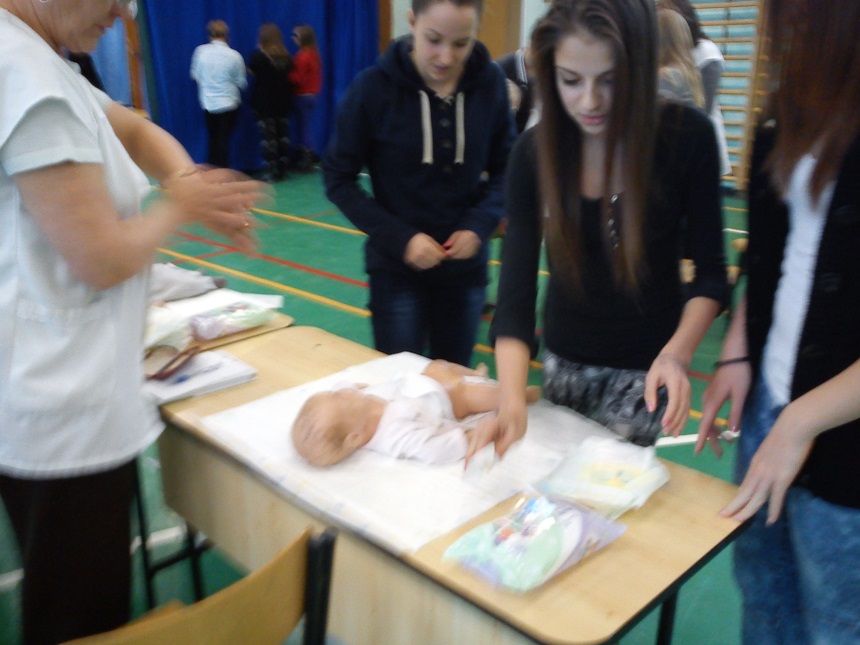 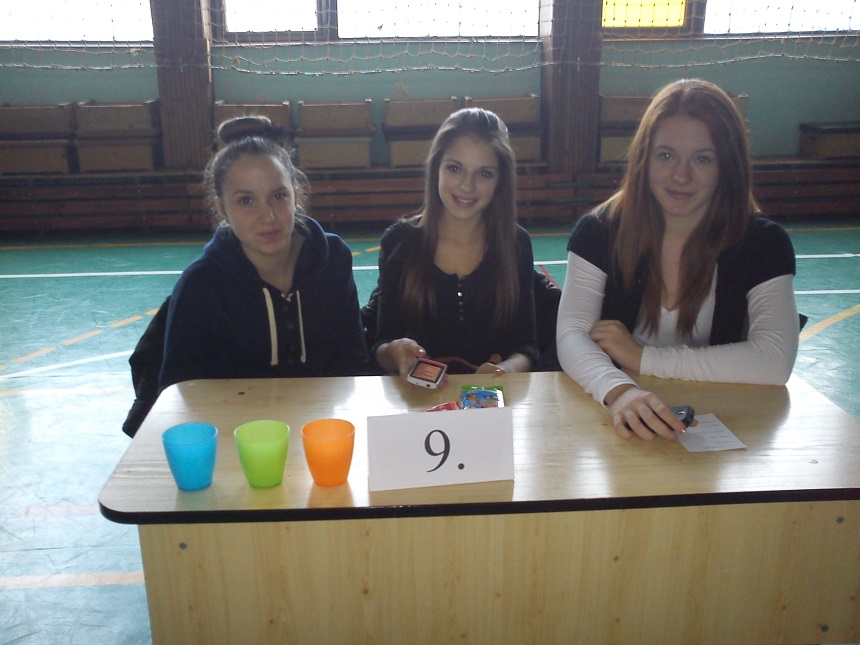 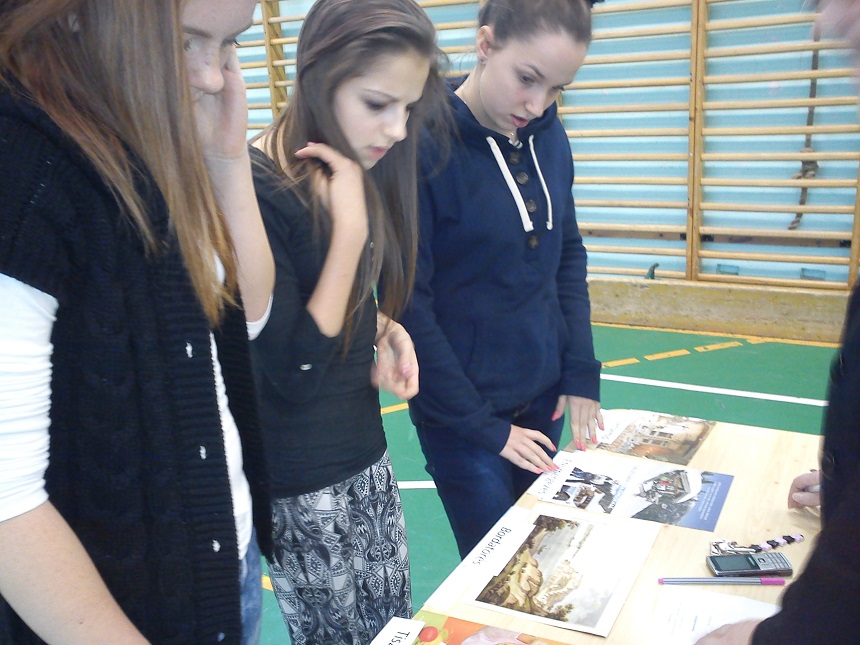 